Государственное автономное профессиональное образовательное учреждение Чувашской Республики «Чебоксарский экономико-технологический колледж» Министерства образования  и молодежной политики Чувашской Республики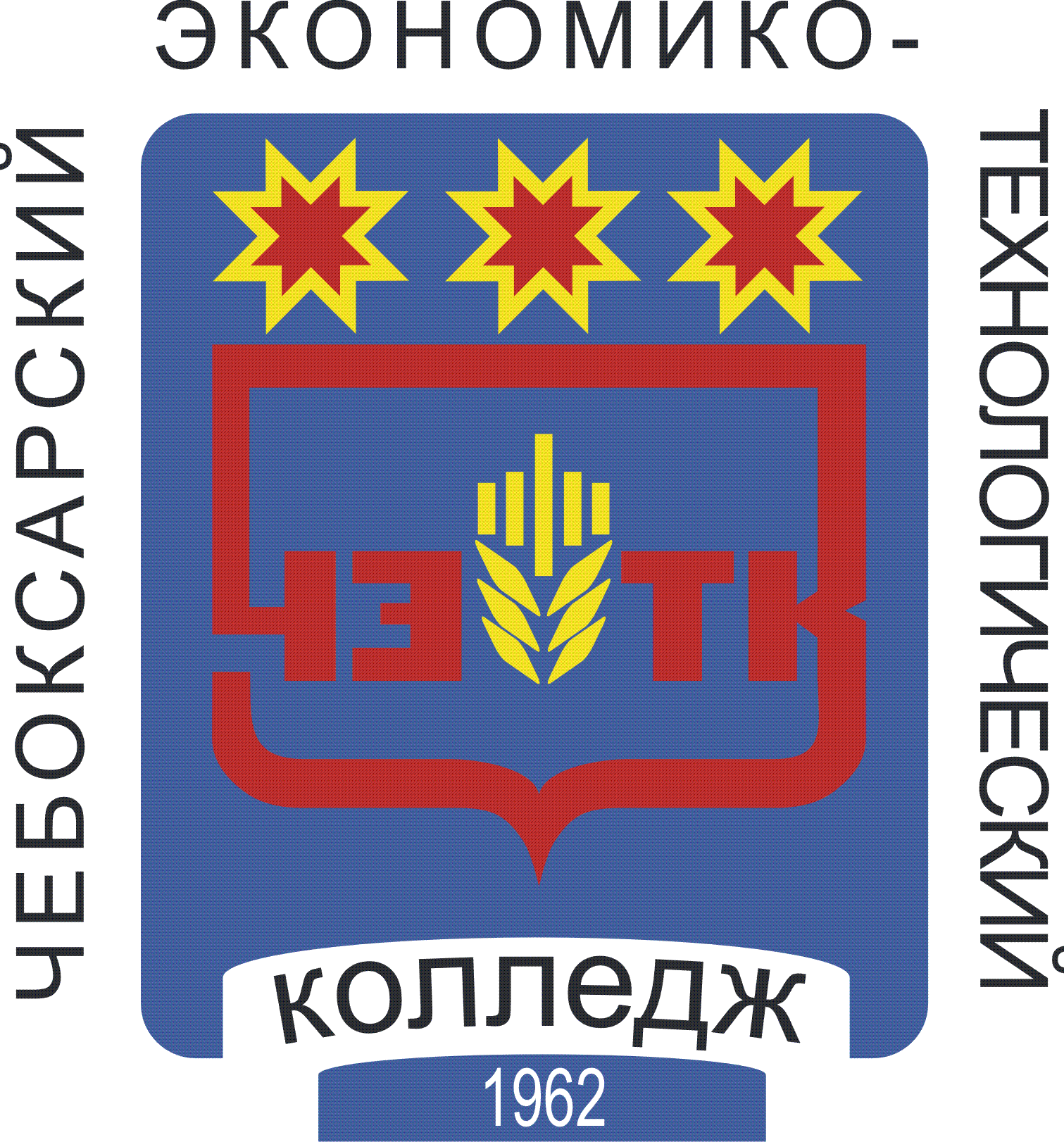 РАБОЧАЯ ПРОГРАММА УЧЕБНОЙ ДИСЦИПЛИНЫОП.07 Безопасность жизнедеятельностиспециальность среднего профессионального образования38.02.07 Банковское делоЧебоксары 2022 РАССМОТРЕНАна заседании цикловой комиссии технических дисциплин____________________________Протокол №____ от "___" __________2022 г.Председатель ЦК: __________/ Карсаков О.Г./СОДЕРЖАНИЕ1. ПАСПОРТ РАБОЧЕЙ ПРОГРАММЫ УЧЕБНОЙ ДИСЦИПЛИНЫ
ОП.07 Безопасность жизнедеятельности1.1. Область применения программыУчебная дисциплина «Безопасность жизнедеятельности» является обязательной частью общепрофессионального цикла примерной основной образовательной программы в соответствии с ФГОС по специальности 38.02.07 Банковское дело.	Учебная дисциплина «Безопасность жизнедеятельности» обеспечивает формирование общих компетенций по специальности 38.02.07 Банковское дело. Особое значение дисциплина имеет при формировании и развитии ОК6 и ОК7.1.2. Цель и планируемые результаты освоения дисциплины:2. СТРУКТУРА И СОДЕРЖАНИЕ УЧЕБНОЙ ДИСЦИПЛИНЫ2.1. Объем учебной дисциплины и виды учебной работы2.2. Тематический план и содержание учебной дисциплины ОП.07. Безопасность жизнедеятельности3. УСЛОВИЯ РЕАЛИЗАЦИИ ПРОГРАММЫ УЧЕБНОЙ ДИСЦИПЛИНЫ3.1. Материально техническое обеспечениеДля реализации программы учебной дисциплины должны быть предусмотрены следующие специальные помещения:Кабинет «Безопасности жизнедеятельности и охраны труда», оснащенный оборудованием: доской учебной, рабочим местом преподавателя, столами, стульями (по числу обучающихся), шкафами для хранения раздаточного дидактического материала и др.; техническими средствами (компьютером, средствами аудиовизуализации, мультимедийным проектором).3.2. Информационное обеспечение реализации программыДля реализации программы библиотечный фонд образовательной организации должен иметь печатные и/или электронные образовательные и информационные ресурсы, рекомендуемых для использования в образовательном процессе 3.2.1. Печатные издания1. Безопасность жизнедеятельности: учебник / Ю.Г. Сапронов. - 3-е изд. - М.: ИЦ Академия, 2019. - 336 с. - (Профессиональное образование).2. Безопасность жизнедеятельности. Практикум: учеб. пособие / Н.В. Косолапова, Н.А. Прокопенко, Е.Л. Побежимова. - 2-е изд., стео. - М.: ИЦ Академия, 2018      . - 144 с. - (Профессиональное образование)3.2.2. Электронные издания (ресурсы)	1.База данных информационной системы «Единое окно доступа к образовательным ресурсам» http://window.edu.ru/       2.Официальный сайт МЧС РФ [Электронный ресурс]. – URL: http://www.mchs.gov.ru.        3.Университетская информационная система «РОССИЯ» http://uisrussia.msu.ru/       4.Федеральная государственная информационная система «Национальная электронная библиотека» http://нэб.рф/       5.Энциклопедия безопасности жизнедеятельности [Электронный ресурс]. ––  URL: http://bzhde.ru.       6. (сайт Минобороны) - www. mil. ru        7. Электронная библиотечная система - www. ru/book        8. Проект «ПОБЕДИТЕЛИ: Солдаты Великой войны» - www. pobediteli. ru        9.Государственные символы России. История и реальность -  www. simvolika. rsl. ru 3.2.3. Дополнительные источники (печатные издания)             1.Безопасность жизнедеятельности: учебник / Н.В. Косолапова, Н.А. Прокопенко, Е.Л. Побежимова. - М.: ИЦ Академия, 2017      . - 288 с. - (Профессиональное образование).4. КОНТРОЛЬ И ОЦЕНКА РЕЗУЛЬТАТОВ ОСВОЕНИЯ УЧЕБНОЙ ДИСЦИПЛИНЫРазработана в соответствии с требованиями Федерального государственного образовательного стандарта по специальности среднего профессионального образования и на основе ПООП СПО 38.02.07 Банковское делоУТВЕРЖДЕНАПриказом № 353от "30" август 2022 г.Разработчик:Юдина А.В., преподаватель "___" ____________2022 г.1. ОБЩАЯ ХАРАКТЕРИСТИКА ПРОГРАММЫ УЧЕБНОЙ ДИСЦИПЛИНЫ2. СТРУКТУРА И СОДЕРЖАНИЕ ПРОГРАММЫ УЧЕБНОЙ ДИСЦИПЛИНЫ3.  УСЛОВИЯ РЕАЛИЗАЦИИ ПРОГРАММЫ 4. КОНТРОЛЬ И ОЦЕНКА РЕЗУЛЬТАТОВ ОСВОЕНИЯ ПРОГРАММЫ УЧЕБНОЙ ДИСЦИПЛИНЫ КомпетенцииУметьЗнатьОК 6. Проявлять гражданско-патриотическую позицию, демонстрировать осознанное поведение на основе традиционных общечеловеческих ценностей;ОК7. Содействовать сохранению окружающей среды, ресурсосбережению, эффективно действовать в чрезвычайных ситуациях;организовывать и проводить мероприятия по защите населения от негативных воздействий чрезвычайных ситуаций;предпринимать профилактические меры для снижения уровня опасностей различного вида и их последствий в профессиональной деятельности и быту;использовать средства индивидуальной и коллективной защиты от оружия массового поражения; применять первичные средства пожаротушения;ориентироваться в перечне военно-учетных специальностей и самостоятельно определять среди них родственные полученной специальности;применять профессиональные знания в ходе исполнения обязанностей военной службы на воинских должностях в соответствии с полученной специальностью;владеть способами бесконфликтного общения и саморегуляции в повседневной деятельности и экстремальных условиях военной службы;оказывать первую помощь пострадавшимпринципы обеспечения устойчивости объектов экономики, прогнозирования развития событий и оценки последствий при техногенных чрезвычайных ситуациях и стихийных явлениях, в том числе в условиях противодействия терроризму как серьезной угрозе национальной безопасности России;основные виды потенциальных опасностей и их последствия в профессиональной деятельности и быту, принципы снижения вероятности их реализации;основы военной службы и обороны государства;задачи и основные мероприятия гражданской обороны; способы защиты населения от оружия массового поражения;меры пожарной безопасности и правила безопасного поведения при пожарах;организацию и порядок призыва граждан на военную службу и поступления на неё в добровольном порядке;основные виды вооружения, военной техники и специального снаряжения, состоящих на вооружении (оснащении) воинских подразделений, в которых имеются военно-учетные специальности, родственные специальностям СПО;область применения получаемых профессиональных знаний при исполнении обязанностей военной службы;порядок и правила оказания первой помощи пострадавшим.Вид учебной работыОбъем часовОбъем образовательной программы 68Суммарная учебная нагрузка во взаимодействии с преподавателем64в том числе:в том числе:теоретическое обучение16лабораторные занятия -практические занятия (если предусмотрено)48курсовая работа (проект) (если предусмотрено)-контрольная работа-Самостоятельная работа 4Промежуточная аттестация  в форме дифференцированного зачета2.2. Тематический план и содержание учебной дисциплины2.2. Тематический план и содержание учебной дисциплины2.2. Тематический план и содержание учебной дисциплины2.2. Тематический план и содержание учебной дисциплины2.2. Тематический план и содержание учебной дисциплиныНаименование разделов и темСодержание учебного материала и формы организации деятельности обучающихсяОбъем часовОбъем часовОсваиваемые элементы компетенций12334Раздел 1. Чрезвычайные ситуации мирного и военного времени.Раздел 1. Чрезвычайные ситуации мирного и военного времени.2222Тема 1.1.Организационные основы по защите населения  от ЧС мирного и военного времениСодержание учебного материала22ОК.6, ОК.7 Тема 1.1.Организационные основы по защите населения  от ЧС мирного и военного времениМЧС России - федеральный орган управления в области защиты населения от ЧС. РСЧС. Гражданская оборона. Задачи. Структура.22ОК.6, ОК.7 Тема 1.2. ПожарыСодержание учебного материала44ОК.6, ОК.7Тема 1.2. ПожарыТематика практических занятий22ОК.6, ОК.7Тема 1.2. ПожарыПрактическое занятие №1. Пожары и взрывы, и их опасные факторы. Изучение первичных средств пожаротушения и их использование при пожаре. Подручные средства пожаротушения и их использование при пожаре.22ОК.6, ОК.7Тема 1.2. ПожарыПрактическое занятие №2. Автоматическая система обнаружения и оповещения о пожаре. Автоматическая система пожаротушения.22ОК.6, ОК.7Тема 1.3.Оружие массового поражения (ОМП) и новые виды ОМП.Содержание учебного материала44ОК.6, ОК.7Тема 1.3.Оружие массового поражения (ОМП) и новые виды ОМП.Характеристика ядерного оружия. Поражающие факторы ядерного взрыва. Характеристика химического оружия, классификация по воздействию на организм человека. Характеристика биологического оружия. Действие на организм человека бактериальных средств. Защита человека и животных от воздействия ОМП.ОК.6, ОК.7Тема 1.3.Оружие массового поражения (ОМП) и новые виды ОМП.Тематика практических занятий22ОК.6, ОК.7Тема 1.3.Оружие массового поражения (ОМП) и новые виды ОМП.Практическое занятие №3. Решение задач по обеспечению безопасности населения при применении вероятным противником ядерного и химического оружия22ОК.6, ОК.7Тема 1.4.Нормативно -правовая база защиты населения. Защитные сооружения ГОСодержание учебного материала22ОК.6, ОК.7Тема 1.4.Нормативно -правовая база защиты населения. Защитные сооружения ГОТематика практических занятий22ОК.6, ОК.7Тема 1.4.Нормативно -правовая база защиты населения. Защитные сооружения ГОПрактическое занятие №4. Основные принципы и нормативно-правовая база защиты населения от чрезвычайных ситуаций мирного и военного времени.22ОК.6, ОК.7Тема 1.5Эвакуация населения при чрезвычайных ситуацияхСодержание учебного материала22ОК.6, ОК.7Тема 1.5Эвакуация населения при чрезвычайных ситуацияхТематика практических занятий22ОК.6, ОК.7Тема 1.5Эвакуация населения при чрезвычайных ситуацияхПрактическое занятие №5. Планирование и организация эвакуация персонала объекта экономики в район сосредоточения (РС) или загородную зону (ЗЗ). Решение задач по определению расчета времени на эвакуацию в ЗЗ или РС.22ОК.6, ОК.7Тема 1.6Индивидуальные средства защиты человека при ЧС.Содержание учебного материала44ОК.6, ОК.7Тема 1.6Индивидуальные средства защиты человека при ЧС.Тематика практических занятий22ОК.6, ОК.7Тема 1.6Индивидуальные средства защиты человека при ЧС.Практическое занятие № 6. Нормативно-правовые акты по обеспечению населения и работающего персонала средствами защиты. Организация хранения и использование средств индивидуальной защиты.22ОК.6, ОК.7Тема 1.6Индивидуальные средства защиты человека при ЧС.Практическое занятие №7. Индивидуальные средства защиты органов дыхания, кожи и медицинские средства защиты и профилактики. Нормы снабжения населения средствами защиты.22ОК.6, ОК.7Тема 1.7Повышение устойчивости объекта экономики (ПУЭО)Содержание учебного материала22ОК.6, ОК.7Тема 1.7Повышение устойчивости объекта экономики (ПУЭО)Тематика практических занятий22ОК.6, ОК.7Тема 1.7Повышение устойчивости объекта экономики (ПУЭО)Практическое занятие №8. Составление плана объекта экономики по повышению устойчивости на ЧС  мирного и военного времени. Расчет материальных и финансовых средств на мероприятия по повышению устойчивости объекта экономики. Работа должностных лиц по ПУЭО.22ОК.6, ОК.7Раздел 2. Основы военной службыРаздел 2. Основы военной службы2828Тема 2.1 Национальная безопасность РоссииСодержание учебного материала44ОК.6, ОК.7Тема 2.1 Национальная безопасность РоссииНациональная безопасность и национальные интересы России22ОК.6, ОК.7Тема 2.1 Национальная безопасность РоссииТематика практических занятий22ОК.6, ОК.7Тема 2.1 Национальная безопасность РоссииПрактическое занятие №9. Антитеррористическая деятельность в образовательных учреждениях. Руководящие документы и составление плана антитеррористической деятельности на объектах экономики.22ОК.6, ОК.7Тема 2.2 Российские Вооруженные Силы на пороге нового этапе развития.Содержание учебного материала44ОК.6, ОК.7Тема 2.2 Российские Вооруженные Силы на пороге нового этапе развития.Вооруженные Силы РФ - основы обороны государства. Структура ВС РФ, виды и рода войск Вооруженных Сил, их предназначение, основные функции ВС РФ.22ОК.6, ОК.7Тема 2.2 Российские Вооруженные Силы на пороге нового этапе развития.Тематика практических занятий22ОК.6, ОК.7Тема 2.2 Российские Вооруженные Силы на пороге нового этапе развития.Практическое занятие №10. Обеспечение военной безопасности  Российской Федерации.22ОК.6, ОК.7Тема 2.3 Правовые основы военной службыСодержание учебного материала22ОК.6, ОК.7Тема 2.3 Правовые основы военной службыТематика практических занятий22ОК.6, ОК.7Тема 2.3 Правовые основы военной службыПрактическое занятие №11.Правовые основы организации обороны страны и военной службы. Федеральные законы РФ об обороне, воинской обязанности, статусе военнослужащих, пенсионном обеспечении и льготах военнослужащих.22ОК.6, ОК.7Тема 2.4  Воинская обязанность и прохождение военной службыСодержание учебного материала88ОК.6, ОК.7Тема 2.4  Воинская обязанность и прохождение военной службыТематика практических занятий22ОК.6, ОК.7Тема 2.4  Воинская обязанность и прохождение военной службыПрактические занятия №12. Воинская обязанность граждан РФ, воинский учет, обязанности граждан по воинскому учету. Отсрочка и освобождение от призыва в армию и их основания. Увольнение в запас и их основание. Пребывание в запасе и прохождение военных сборов.22ОК.6, ОК.7Тема 2.4  Воинская обязанность и прохождение военной службыПрактические занятия № 13. ФЗ РФ «О статусе военнослужащих» и «О пенсионном обеспечении военнослужащих» о правах и свободах военнослужащих. Льготы военнослужащим и членам их семей. Пенсионное обеспечение военнослужащих.22ОК.6, ОК.7Тема 2.4  Воинская обязанность и прохождение военной службыПрактические занятия № 14. Военно-учетные специальности в ВС РФ. Порядок их получения в армии и на флоте, и через общественную организацию ДОСААФ. Использование специальностей, получаемых в образовательных учреждениях и в армии. Родственные ВУС.22ОК.6, ОК.7Тема 2.4  Воинская обязанность и прохождение военной службыПрактические занятия № 15. Основные виды вооружения и техники Сухопутных войск, ВМФ.ВВС. Использование полученной специальности в ОУ  в освоении техники и вооружения в Вооруженных силах.22ОК.6, ОК.7Тема 2.5Международное гуманитарное правоСодержание учебного материала22ОК.6, ОК.7Тема 2.5Международное гуманитарное правоТематика практических занятий22ОК.6, ОК.7Тема 2.5Международное гуманитарное правоПрактическое занятие № 16. Международное гуманитарное право. Женевские Конвенции и Протоколы о защите участников боевых действий, вооруженных конфликтов и гражданского населения.22ОК.6, ОК.7Тема 2.6. Воинская дисциплинаСодержание учебного материала22ОК.6, ОК.7Тема 2.6. Воинская дисциплинаТематика практических занятий22ОК.6, ОК.7Тема 2.6. Воинская дисциплинаПрактическое занятие № 17. Воинская дисциплина в армии и на флоте, ее сущность и пути достижения. Виды ответственности военнослужащих за нарушения законодательства РФ.Уставы ВС РФ – свод законов, обязанности военнослужащих.22ОК.6, ОК.7Тема 2.7 Прохождение военной службыСодержание учебного материала22ОК.6, ОК.7Тема 2.7 Прохождение военной службыТематика практических занятий22ОК.6, ОК.7Тема 2.7 Прохождение военной службыПрактическое занятие № 18. Прохождение военной службы по призыву и по контракту. Альтернативная военная служба. Дружба и войсковое товарищество военнослужащих22ОК.6, ОК.7Тема 2.8 Размещение, жизнь и быт военнослужащихСодержание учебного материала44ОК.6, ОК.7Тема 2.8 Размещение, жизнь и быт военнослужащихРазмещение военнослужащих, распределение времени и повседневный порядок жизни воинской части. Внутренний порядок. Военная форма одежды и знаки различия военнослужащих. Составы и воинские звания военнослужащих Вооруженных Сил РФ.22Тема 2.8 Размещение, жизнь и быт военнослужащихГосударственный герб. Государственный флаг. Государственный гимн. Воинская символика.	22Раздел 3. Здоровый образ жизни и основы медицинских знанийРаздел 3. Здоровый образ жизни и основы медицинских знаний1616Тема 3.1 Здоровый образ жизни как необходимое условие сохранения и укрепления здоровья человека и общества.Содержание учебного материала44ОК.6, ОК.7Тема 3.1 Здоровый образ жизни как необходимое условие сохранения и укрепления здоровья человека и общества.Здоровье и факторы его формирования. Здоровый образ жизни и его составляющие.22ОК.6, ОК.7Тема 3.1 Здоровый образ жизни как необходимое условие сохранения и укрепления здоровья человека и общества.Вредные привычки и их профилактика.22ОК.6, ОК.7Тема 3.2 Первая медицинская помощь при травмах и раненияхСодержание учебного материала66ОК.6, ОК.7Тема 3.2 Первая медицинская помощь при травмах и раненияхТематика практических занятий22ОК.6, ОК.7Тема 3.2 Первая медицинская помощь при травмах и раненияхПрактическое занятие №19. Причины и виды кровотечений. Общие принципы остановки кровотечения. Первая доврачебная медицинская помощь при наружном кровотечении.22ОК.6, ОК.7Тема 3.2 Первая медицинская помощь при травмах и раненияхПрактическое занятие № 20. Определение и классификация ран. Первая доврачебная медицинская помощь при ранениях. Десмургия. Виды повязок. Правила наложения повязок.22ОК.6, ОК.7Тема 3.2 Первая медицинская помощь при травмах и раненияхПрактическое занятие №21. Ушибы. Растяжения и разрывы связок. Вывихи. Переломы.  Первая медицинская помощь при закрытых повреждениях. порядок транспортной иммобилизации.22ОК.6, ОК.7Тема 3.3Первая медицинская помощь при ожогах и отморожениях.Содержание учебного материала22ОК.6, ОК.7Тема 3.3Первая медицинская помощь при ожогах и отморожениях.Тематика практических занятий22ОК.6, ОК.7Тема 3.3Первая медицинская помощь при ожогах и отморожениях.Практическое занятие №22. Термические ожоги. Химические ожоги. Отморожения. Общее охлаждение (замерзание).22ОК.6, ОК.7Тема 3.4Первая медицинская помощь при несчастных случаяхСодержание учебного материала22ОК.6, ОК.7Тема 3.4Первая медицинская помощь при несчастных случаяхТематика практических занятий22ОК.6, ОК.7Тема 3.4Первая медицинская помощь при несчастных случаяхПрактическое занятие №23. Электротравма и поражение молнией. Тепловой и солнечный удары. Удушье. Утопление. Отравления.22ОК.6, ОК.7Тема 3.5.Реанимация.Неотложная помощь в критических ситуацияхСодержание учебного материала22ОК.6, ОК.7Тема 3.5.Реанимация.Неотложная помощь в критических ситуацияхТематика практических занятий22ОК.6, ОК.7Тема 3.5.Реанимация.Неотложная помощь в критических ситуацияхПрактическое занятие №24. Понятие о клинической и биологической смерти. Принципы и методы реанимации. Искусственная вентиляция легких (ИВЛ). Непрямой массаж сердца (НМС).22ОК.6, ОК.7Самостоятельная работа обучающихся: Подготовка докладов (рефератов)1. Правила поведения и действия людей в зонах радиоактивного, химического заражения и в очаге биологического поражения;2. Защита населения и территорий при авариях (катастрофах) на транспорте, производственных объектах;3. Обеспечение безопасности при нахождении на территории ведения боевых действий и при неблагоприятной социальной обстановке;4. Факторы, формирующие здоровье, и факторы, разрушающие здоровье. Вредные привычки и их влияние на здоровье, профилактика злоупотребления психо-активными веществами.Самостоятельная работа обучающихся: Подготовка докладов (рефератов)1. Правила поведения и действия людей в зонах радиоактивного, химического заражения и в очаге биологического поражения;2. Защита населения и территорий при авариях (катастрофах) на транспорте, производственных объектах;3. Обеспечение безопасности при нахождении на территории ведения боевых действий и при неблагоприятной социальной обстановке;4. Факторы, формирующие здоровье, и факторы, разрушающие здоровье. Вредные привычки и их влияние на здоровье, профилактика злоупотребления психо-активными веществами.44Промежуточная аттестация в форме ЗачетаПромежуточная аттестация в форме ЗачетаПромежуточная аттестация в форме Зачета4ВСЕГО:ВСЕГО:ВСЕГО:68Результаты обученияКритерии оценкиФормы и методы оценкиЗнания:- принципы обеспечения устойчивости объектов экономики, прогнозирования развития событий и оценки последствий при техногенных чрезвычайных ситуациях и стихийных явлениях, в том числе в условиях противодействия терроризму как серьезной угрозе национальной безопасности России;- основные виды потенциальных опасностей и их последствия в профессиональной деятельности и быту, принципы снижения вероятности их реализации;- основы военной службы и обороны государства;задачи и основные мероприятия гражданской обороны; - способы защиты населения от оружия массового поражения;меры пожарной безопасности и правила безопасного поведения при пожарах;- организацию и порядок призыва граждан на военную службу и поступления на неё в добровольном порядке;- основные виды вооружения, военной техники и специального снаряжения, состоящих на вооружении (оснащении) воинских подразделений, в которых имеются военно-учетные специальности, родственные специальностям СПО;- область применения получаемых профессиональных знаний при исполнении обязанностей военной службы;- порядок и правила оказания первой помощи пострадавшим.Полнота ответов, точность формулировокНе менее 70% правильных ответов.Актуальность темы, адекватность результатов поставленным целям, полнота ответов, точность формулировок, адекватность применения профессиональной терминологииТекущий контрольпри проведении:-письменного/устного опроса;-оценки результатов самостоятельной работы Промежуточная аттестацияв форме дифференцированного зачета в виде: -письменных/ устных ответовУмения:- организовывать и проводить мероприятия по защите населения от негативных воздействий чрезвычайных ситуаций;- предпринимать профилактические меры для снижения уровня опасностей различного вида и их последствий в профессиональной деятельности и быту;- использовать средства индивидуальной и коллективной защиты от оружия массового поражения; - применять первичные средства пожаротушения;- ориентироваться в перечне военно-учетных специальностей и самостоятельно определять среди них родственные полученной специальности;- применять профессиональные знания в ходе исполнения обязанностей военной службы на воинских должностях в соответствии с полученной специальностью;- владеть способами бесконфликтного общения и саморегуляции в повседневной деятельности и экстремальных условиях военной службы;- оказывать первую помощь пострадавшимПравильность, полнота выполнения заданий, точность формулировок, точность расчетов, соответствие требованиямАдекватность, оптимальность выбора способов действий, методов, техник, последовательностей действий и т.д. Точность оценки, самооценки выполненияСоответствие требованиям инструкций, регламентов Рациональность действий и т.д.Текущий контроль:- экспертная оценка демонстрируемых умений, выполняемых действий, защите отчетов по практическим занятиям;- оценка заданий для самостоятельной работы, Промежуточная аттестация:- дифференцированный зачет 